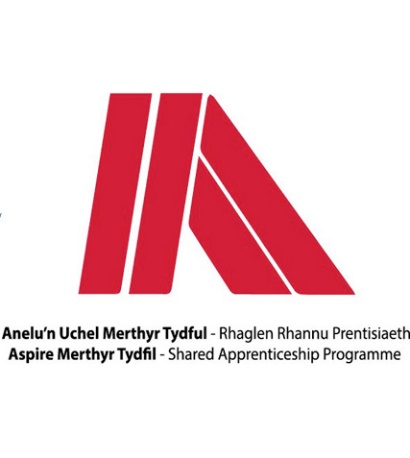 Beth wnaethoch chi cyn dechrau'r brentisiaeth? Pam wnaethoch chi ymgeisio am y cynllun? Pa gyfleoedd datblygu ydych chi wedi'u cael ers ymuno â CBSMT? e.e. enw eich cwrsBeth yw uchafbwynt eich prentisiaeth hyd yn hyn?A fyddech yn argymell prentisiaeth i eraill? 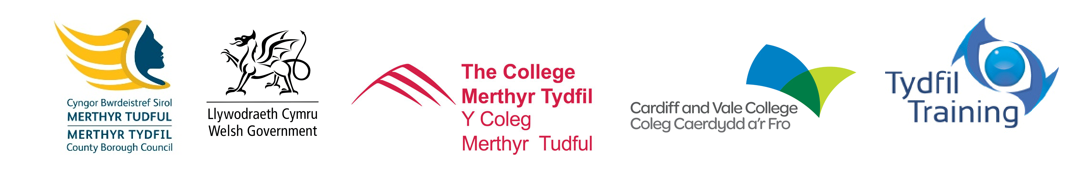 Enw:Kian CourtPrentisiaeth:PeiriannegCwrs:Lefel 3 Peirianneg UwchCyn i mi ddechrau fy mhrentisiaeth gydag Aspire roeddwn yn astudio cwrs peirianneg gweithgynhyrchu uwch BTEC Lefel 3 (blwyddyn gyntaf) yn y coleg, cefais fy nghofrestru ar y cwrs uwch gan olygu fy mod wedi cwblhau fy CGC lefel 2 yn yr un flwyddyn. Gallwn gael y cymhwyster hwnnw'n gynnar, i wella fy siawns o gael prentisiaeth yn nes ymlaen.Fe wnes i gais am brentisiaeth gan fy mod eisiau ennill cymaint o brofiad ag y gallwn yn ifanc wrth barhau i ddysgu popeth am beirianneg, meddyliais am fynd i'r brifysgol yn unig ond pan dorrais bob dewis i lawr roeddwn i'n meddwl bod y brentisiaeth yn benderfyniad mwy amlwg ag y gallwn ennill wrth i mi ddysgu ac roedd yr hyfforddiant a'r datblygiad yn llawer mwy hygyrch, er enghraifft ennill cymhwyster prentisiaeth a gwneud cyrsiau addysg bellach fel HNC a HND.Ers ymuno â'r Rhaglen Brentisiaeth Aspire rwyf wedi cyflawni fy BTEC Lefel 3 mewn peirianneg gweithgynhyrchu uwch, unwaith y byddwn wedi cyflawni hynny cefais y dewis i wneud cais i wneud fy HNC, yr wyf yn ei gwblhau ar hyn o bry. Ar ôl cwblhau fy HNC yna byddwn yn gobeithio symud ymlaen i gwblhau fy HND.Uchafbwynt fy mhrentisiaeth Aspire hyd yma yw pan gefais fy nerbyn ar gwrs Peirianneg Fecanyddol HNC a phan gwblheais fy BTEC Lefel 3 mewn peirianneg gweithgynhyrchu uwch wrth i mi weithio'n eithriadol o galed i gwblhau fy nghwrs lefel 3 i fynd ar gwrs HNC.Byddwn 100% yn argymell Prentisiaeth Aspire i eraill gan ei fod yn ffordd anhygoel o ddatblygu eich sgiliau yn gynnar a hefyd i gael cymaint o hyfforddiant â phosibl a gallwch a datblygu eich sgiliau i ddod yn well yn eich maes masnach neu arbenigedd. 